МУНИЦИПАЛЬНОЕ  БЮДЖЕТНОЕ ОБРАЗОВАТЕЛЬНОЕ УЧРЕЖДЕНИЕДОПОЛНИТЕЛЬНОГО  ОБРАЗОВАНИЯ«ДЕТСКО-ЮНОШЕСКАЯ  СПОРТИВНАЯ  ШКОЛА № 1»ПРИКАЗот 04.04.2016 г.  										№ 107г. Прокопьевск«О присвоении юношеских спортивных разрядов»В соответствии с приказом от 28 сентября 2015 года N 907 « О внесении изменений в Положение о Единой всероссийской спортивной классификации», утвержденное приказом Министерства спорта Российской Федерации от 17.03.2015 N 227, на основании «Положения о форме, порядке и о работе комиссии по присвоению юношеских спортивных разрядов «МБОУ ДО «ДЮСШ № 1», приказа по МБОУ ДО «ДЮСШ № 1» от 22.01.2016 г. №  21/1, и на основании протокола  заседания комиссии МБОУ ДО «ДЮСШ № 1» от 04.04.2016 г. № 3 «О выполнении норм и (или) требований ЕВСК и условий их выполнения»ПРИКАЗЫВАЮ:За выполнение норм, требований ЕВСК и условий их выполнения в традиционном открытом турнире «ДЮСШ № 1» по фигурному катанию на коньках «Звездочки Победы» 24 и 25 марта 2016 г. в г. Прокопьевске присвоить норму «юный фигурист» обучающимся отделения фигурного катания на коньках, тренер-преподаватель Макеко Н.Н.:1.Скаба Полине		20092.Андросенко Софии	20083.Кашиной Светлане	20104.Корчугановой Валерии	20105.Целыковской Ярославе	20096.Миловановой Анне	20097.Гималтдиновой Римме	2009За выполнение норм, требований ЕВСК и условий их выполнения в открытом традиционном турнире по мини-футболу памяти ветерана прокопьевского футбола Шмаль А.А. среди мальчиков 2005-2006 гг. рождения 11-13 марта 2016 г. в г. Прокопьевске присвоить «третий юношеский спортивный разряд» обучающимся отделения футбола, тренер-преподаватель Хатыпов С.Г.:1.Автушенко Захару		20052.Сидорову Ивану		20053.Лопатину Алексею	20054.Дятлову Александру	20065.Долгову Павлу		20056.Клычникову Сергею	20057.Миронову Роману		20058.Слободину Якову		20059.Плясову Сергею		200510.Егорову Данилу		200511.Грачеву Владиславу	200512.Таранову Тимофею	2005За выполнение норм, требований ЕВСК и условий их выполнения в традиционном открытом турнире «ДЮСШ № 1» по фигурному катанию на коньках «Звездочки Победы» 24 и 25 марта в г. Прокопьевске присвоить норму «третий юношеский спортивный разряд» обучающимся отделения фигурного катания на коньках, тренер-преподаватель Макеко Н.Н.:1.Костиной Валерии		20082.Москвиной Анастасии	20083.Петровой Кристине	20084.Осиповой Валерии	20075.Воронову Николаю	2008За выполнение норм, требований ЕВСК и условий их выполнения в традиционном открытом турнире «ДЮСШ № 1» по фигурному катанию на коньках «Звездочки Победы» 24 и 25 марта 2016 г. в г. Прокопьевске присвоить «второй юношеский спортивный разряд» обучающимся отделения фигурного катания на коньках, тренер-преподаватель Позднякова О.С.:1.Юртайкиной Карине	20072.Кондратьевой Алине	20073.Ивановой Елизавете	20074.Буймовой Ирине		20065.Костюковой Ульяне	20076.Подглазовой Валерии	2003	тренер-преподаватель Макеко Н.Н.1.Карелиной Ульяне		20072.Латикайнен Софии		20073.Климантовой Александре	20074.Севанькаевой Екатерине	20075.Калабуховой Карине	20076.Мирошниченко Анастасии20077.Кательниковой Марии	20078.Худеевой Анастасии	20079.Васильевой Дарине	200710.Ульянову Егору		2007За выполнение норм, требований ЕВСК и условий их выполнения в традиционном открытом турнире «ДЮСШ № 1» по фигурному катанию на коньках «Звездочки Победы» 24 и 25 марта 2016 г. в г. Прокопьевске присвоить «первый юношеский спортивный разряд» обучающимся отделения фигурного катания на коньках, тренер-преподаватель Позднякова О.С.:1.Челпанову Артему		20062.Щербакову Александру	20033.Анохиной Ксении		20064.Анохиной Алисе		20065.Гриценко Александре	20056.Федоровой Кристине	20057.Шавалдиной Ксении	20038.Спиридоновой Марии	20029.Бош Екатерине		1999	тренер-преподаватель Макеко Н.Н.1.Булгак Евгении		20062.Леонтьевой Ульяне		20063.Дроган Анастасии		20064.Арыковой Елизавете	20065.Юдниковой Ясемине	20066.Пичуриной Елизавете	20057.Евдошенко Дарье		20058.Пахомовой Елизавете	20059.Дьяконовой Ульяне	200410.Вольвач Владиславу	200611.Униженному Николаю	200312.Андросенко Екатерине	200413.Клаус Светлане		200414.Рубан Марии		200315.Корчагиной Марии	200316.Мунировой Елизавете	200217.Козловой Елизавете	200318.Бородиной Виолете	200319.Цветовой Екатерине	2002За выполнение норм, требований ЕВСК и условий их выполнения в открытом областном турнире по фигурному катанию на коньках «Кузбасские зори» III этап Кубка Кузбасса 26-28 февраля 2016 г. в г. Белово присвоить «первый юношеский спортивный разряд» обучающимся отделения фигурного катания на коньках, тренер-преподаватель Позднякова О.С.:1.Рыбальченко Евгении		2000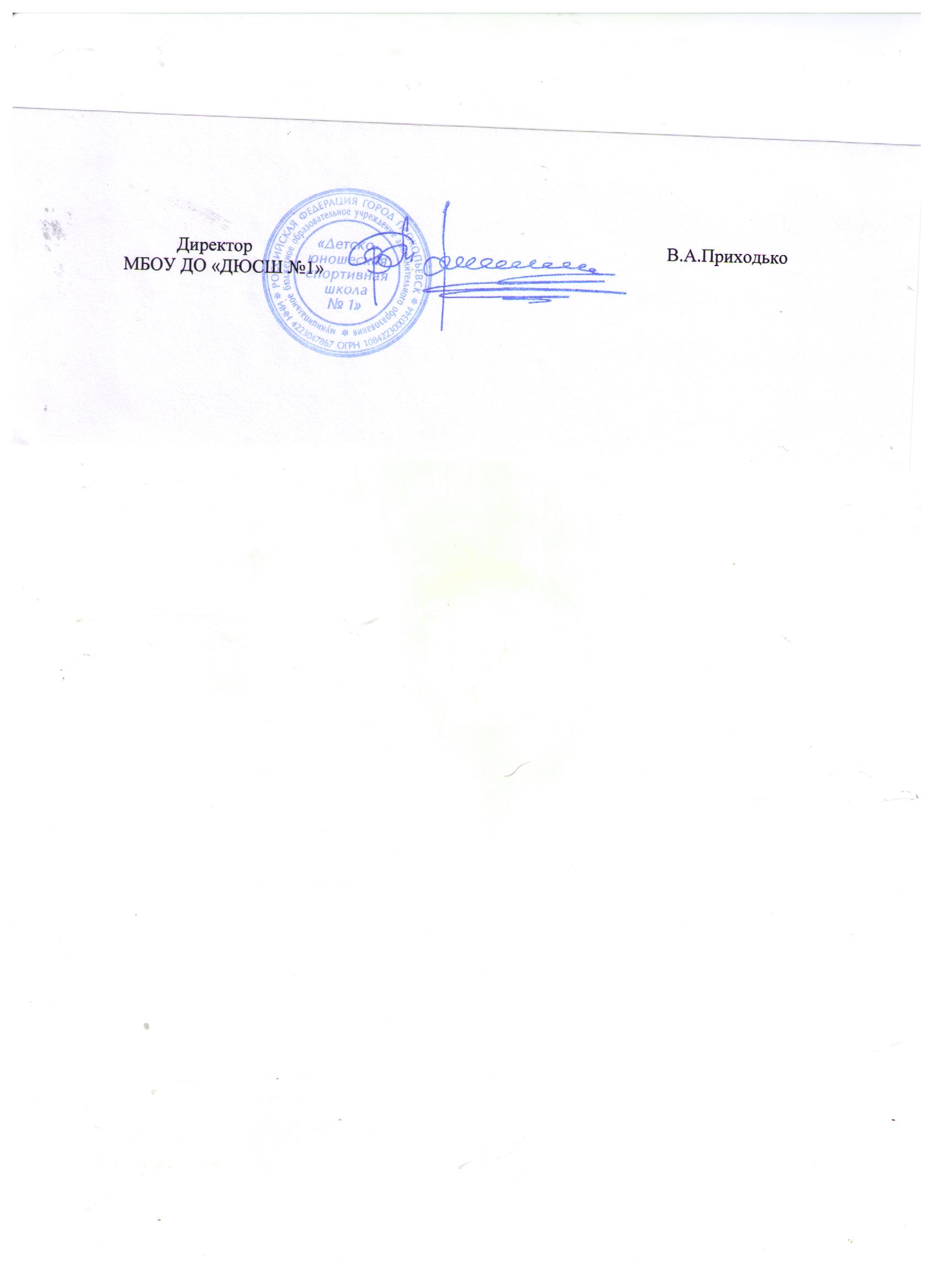 